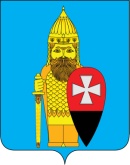 СОВЕТ ДЕПУТАТОВ ПОСЕЛЕНИЯ ВОРОНОВСКОЕ В ГОРОДЕ МОСКВЕ РЕШЕНИЕот 24 февраля  2016 г  № 03/04                        В соответствии с Федеральным законом от 6 октября 2003 года № 131-ФЗ «Об общих принципах организации местного самоуправления в Российской Федерации», Законом города Москвы от 6 ноября 2002 года № 56 «Об организации местного самоуправления в городе Москве» и Уставом поселения Вороновское, Совет депутатов поселения Вороновское решил: 1. Администрации поселения Вороновское в целях обеспечения надлежащего содержания территории поселения Вороновское принять к учету тротуар, расположенный по адресу: г. Москва, поселение Вороновское, с. Вороново, согласно Приложения № 1.  2. Опубликовать данное решение в бюллетене «Московский муниципальный вестник» и  на официальном сайте администрации поселения Вороновское в информационно-телекоммуникационной сети «Интернет». 3. Настоящее решение вступает в силу со дня его подписания. 4. Контроль за исполнением настоящего решения возложить на Главу поселения Вороновское М.К. Исаева.Глава поселения Вороновское                             	                                         М.К. ИсаевПриложение № 1к решению Совета депутатовпоселения Вороновское№ 03/04 от 24 февраля 2016г.Перечень тротуаров для принятия к учету«О принятии к учету тротуара» №Наименование объектаКатегория объектаПротяженность объекта, пмШирина, пмОбщая площадь, м2Тип покрытия1с. Вороново – от поворота на ферму до стр. № 1, д. Косовкатротуар22471,22696,4АБП2с. Вороново – от дома № 44 до дома № 113тротуар7551,2906АБП30021,23602,4